Учебный план 10-11 класс на 2023-2024 учебный год10 класс11 класс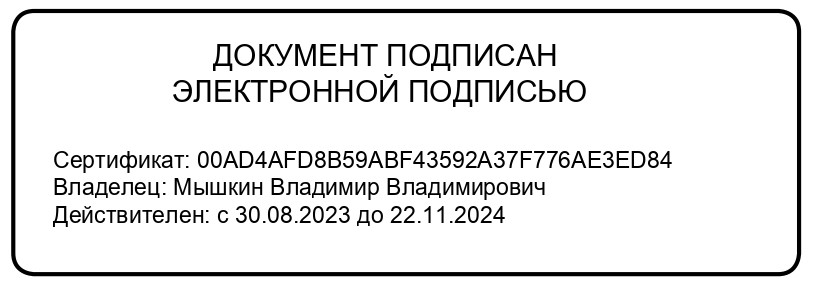 Принят на педагогическом совете		   Протокол от « 30» августа 2023 г. №1Утвержден приказом по ОУ№ 175 от « 01» сентября 2023 г.                                                                                                                                                                                                           _____________________ / В.В.Мышкин		  м.п. 				 Учебный план Учебный план Учебный план Учебный план Учебный план Учебный план Учебный планМОУ «Средняя общеобразовательная школа №40» на 2023-2025 учебный годМОУ «Средняя общеобразовательная школа №40» на 2023-2025 учебный годМОУ «Средняя общеобразовательная школа №40» на 2023-2025 учебный годМОУ «Средняя общеобразовательная школа №40» на 2023-2025 учебный годМОУ «Средняя общеобразовательная школа №40» на 2023-2025 учебный годМОУ «Средняя общеобразовательная школа №40» на 2023-2025 учебный годМОУ «Средняя общеобразовательная школа №40» на 2023-2025 учебный год10  классы, реализующих ФГОС СОО10  классы, реализующих ФГОС СОО10  классы, реализующих ФГОС СОО10  классы, реализующих ФГОС СОО10  классы, реализующих ФГОС СОО10  классы, реализующих ФГОС СОО10  классы, реализующих ФГОС СОООбразовательные областиОбразовательные областиУчебные предметыуровень10А11АВсегоОбразовательные областиОбразовательные областиУчебные предметыуровеньуниверсальный профиль(с углубленным изучением математики и обществознания)психолого-педагогическая направленностьВсегоОБЯЗАТЕЛЬНАЯ ЧАСТЬОБЯЗАТЕЛЬНАЯ ЧАСТЬОБЯЗАТЕЛЬНАЯ ЧАСТЬОБЯЗАТЕЛЬНАЯ ЧАСТЬОБЯЗАТЕЛЬНАЯ ЧАСТЬРУССКИЙ ЯЗЫК И ЛИТЕРАТУРАРУССКИЙ ЯЗЫК И ЛИТЕРАТУРАРусский языкБ 2/68 2/683/105РУССКИЙ ЯЗЫК И ЛИТЕРАТУРАРУССКИЙ ЯЗЫК И ЛИТЕРАТУРАЛитератураБ 3/102 3/1029/315РОДНОЙ ЯЗЫК И РОДНАЯ ЛИТЕРАТУРАРОДНОЙ ЯЗЫК И РОДНАЯ ЛИТЕРАТУРАРодной язык (русский)Б 2/70РОДНОЙ ЯЗЫК И РОДНАЯ ЛИТЕРАТУРАРОДНОЙ ЯЗЫК И РОДНАЯ ЛИТЕРАТУРАРодная литератураБ 1/343/105ИНОСТРАННЫЙ ЯЗЫКИНОСТРАННЫЙ ЯЗЫКИностранный языкБ 3/102 3/1059/315МАТЕМАТИКА И ИНФОРМАТИКАМАТЕМАТИКА И ИНФОРМАТИКААлгебраУ4/1364/13618/630МАТЕМАТИКА И ИНФОРМАТИКАМАТЕМАТИКА И ИНФОРМАТИКАГеометрияУ 3/102 3/102МАТЕМАТИКА И ИНФОРМАТИКАМАТЕМАТИКА И ИНФОРМАТИКАВероятность и статистикаБ 1/34 1/34МАТЕМАТИКА И ИНФОРМАТИКАМАТЕМАТИКА И ИНФОРМАТИКАИнформатикаБ 1/34 1/343/105ОБЩЕСТВЕННЫЕ НАУКИОБЩЕСТВЕННЫЕ НАУКИИсторияБ 2/68 2/686ОБЩЕСТВЕННЫЕ НАУКИОБЩЕСТВЕННЫЕ НАУКИГеография Б 1/34 1/343/105ОБЩЕСТВЕННЫЕ НАУКИОБЩЕСТВЕННЫЕ НАУКИОбществознаниеУ4/1364/1366/210ЕСТЕСТВЕННЫЕ НАУКИЕСТЕСТВЕННЫЕ НАУКИФизикаБ 2/68 2/686/210ЕСТЕСТВЕННЫЕ НАУКИЕСТЕСТВЕННЫЕ НАУКИХимияБ 1/34 1/343/105ЕСТЕСТВЕННЫЕ НАУКИЕСТЕСТВЕННЫЕ НАУКИБиологияБ 1/34 1/343/105ФИЗИЧЕСКАЯ КУЛЬТУРА, ЭКОЛОГИЯ И ОСНОВЫ БЕЗОПАСНОСТИ ЖИЗНЕДЕЯТЕЛЬНОСТИФИЗИЧЕСКАЯ КУЛЬТУРА, ЭКОЛОГИЯ И ОСНОВЫ БЕЗОПАСНОСТИ ЖИЗНЕДЕЯТЕЛЬНОСТИФизическая культураБ 2/68 2/689/315ФИЗИЧЕСКАЯ КУЛЬТУРА, ЭКОЛОГИЯ И ОСНОВЫ БЕЗОПАСНОСТИ ЖИЗНЕДЕЯТЕЛЬНОСТИФИЗИЧЕСКАЯ КУЛЬТУРА, ЭКОЛОГИЯ И ОСНОВЫ БЕЗОПАСНОСТИ ЖИЗНЕДЕЯТЕЛЬНОСТИОБЖБ 1/34 1/343/105ЧАСТЬ, ФОРМИРУЕМАЯ УЧАСТНИКАМИ ОБРАЗОВАТЕЛЬНЫХ ОТНОШЕНИЙЧАСТЬ, ФОРМИРУЕМАЯ УЧАСТНИКАМИ ОБРАЗОВАТЕЛЬНЫХ ОТНОШЕНИЙЧАСТЬ, ФОРМИРУЕМАЯ УЧАСТНИКАМИ ОБРАЗОВАТЕЛЬНЫХ ОТНОШЕНИЙЧАСТЬ, ФОРМИРУЕМАЯ УЧАСТНИКАМИ ОБРАЗОВАТЕЛЬНЫХ ОТНОШЕНИЙЧАСТЬ, ФОРМИРУЕМАЯ УЧАСТНИКАМИ ОБРАЗОВАТЕЛЬНЫХ ОТНОШЕНИЙЧАСТЬ, ФОРМИРУЕМАЯ УЧАСТНИКАМИ ОБРАЗОВАТЕЛЬНЫХ ОТНОШЕНИЙЧАСТЬ, ФОРМИРУЕМАЯ УЧАСТНИКАМИ ОБРАЗОВАТЕЛЬНЫХ ОТНОШЕНИЙИП 1/340 1/34ИТОГОИТОГОИТОГОИТОГО32/108832/122594/3395Экология. Взаимодействие общества и природы 1/34Предельно допустимая аудиторная учебная нагрузка при 5-дневной учебной неделе (требования СанПиН)Предельно допустимая аудиторная учебная нагрузка при 5-дневной учебной неделе (требования СанПиН)Предельно допустимая аудиторная учебная нагрузка при 5-дневной учебной неделе (требования СанПиН)Предельно допустимая аудиторная учебная нагрузка при 5-дневной учебной неделе (требования СанПиН)34/112234/112266/2244Внеурочная деятельностьВнеурочная деятельностьВнеурочная деятельностьВнеурочная деятельностьдо 10 чдо 10 чУчебный планУчебный планУчебный планУчебный планУчебный планУчебный планУчебный планУчебный планМОУ «Средняя общеобразовательная школа №40» на 2023-2024 учебный годМОУ «Средняя общеобразовательная школа №40» на 2023-2024 учебный годМОУ «Средняя общеобразовательная школа №40» на 2023-2024 учебный годМОУ «Средняя общеобразовательная школа №40» на 2023-2024 учебный годМОУ «Средняя общеобразовательная школа №40» на 2023-2024 учебный годМОУ «Средняя общеобразовательная школа №40» на 2023-2024 учебный годМОУ «Средняя общеобразовательная школа №40» на 2023-2024 учебный годМОУ «Средняя общеобразовательная школа №40» на 2023-2024 учебный год11  классы, реализующих ФГОС СОО11  классы, реализующих ФГОС СОО11  классы, реализующих ФГОС СОО11  классы, реализующих ФГОС СОО11  классы, реализующих ФГОС СОО11  классы, реализующих ФГОС СОО11  классы, реализующих ФГОС СОО11  классы, реализующих ФГОС СОООбразовательные областиОбразовательные областиУчебные предметыуровень11А11Б11ВВсегоОбразовательные областиОбразовательные областиУчебные предметыуровеньуниверсальный профильуниверсальный профильпсихолого-педагогическая направленностьВсегоОБЯЗАТЕЛЬНАЯ ЧАСТЬОБЯЗАТЕЛЬНАЯ ЧАСТЬОБЯЗАТЕЛЬНАЯ ЧАСТЬОБЯЗАТЕЛЬНАЯ ЧАСТЬОБЯЗАТЕЛЬНАЯ ЧАСТЬОБЯЗАТЕЛЬНАЯ ЧАСТЬРУССКИЙ ЯЗЫК И ЛИТЕРАТУРАРУССКИЙ ЯЗЫК И ЛИТЕРАТУРАРусский языкБ 1/34 1/34 1/343/102РУССКИЙ ЯЗЫК И ЛИТЕРАТУРАРУССКИЙ ЯЗЫК И ЛИТЕРАТУРАЛитератураБ 3/102 3/102 3/1029/306РОДНОЙ ЯЗЫК И РОДНАЯ ЛИТЕРАТУРАРОДНОЙ ЯЗЫК И РОДНАЯ ЛИТЕРАТУРАРодной язык (русский)Б 1/34 1/34 1/343/102РОДНОЙ ЯЗЫК И РОДНАЯ ЛИТЕРАТУРАРОДНОЙ ЯЗЫК И РОДНАЯ ЛИТЕРАТУРАРодная литература*БИНОСТРАННЫЙ ЯЗЫКИНОСТРАННЫЙ ЯЗЫКИностранный языкБ 3/102 3/102 3/1029/306ИНОСТРАННЫЙ ЯЗЫКИНОСТРАННЫЙ ЯЗЫКВторой иностранный языкБ - - 1/35 1/35МАТЕМАТИКА И ИНФОРМАТИКАМАТЕМАТИКА И ИНФОРМАТИКАМатематика: алгебра и начала анализа, геометрияУ 6/204 6/204 6/20418/612МАТЕМАТИКА И ИНФОРМАТИКАМАТЕМАТИКА И ИНФОРМАТИКАИнформатикаБ 1/34 1/34 1/343/102ОБЩЕСТВЕННЫЕ НАУКИОБЩЕСТВЕННЫЕ НАУКИИсторияБ 2/68 2/68 2/686/204ОБЩЕСТВЕННЫЕ НАУКИОБЩЕСТВЕННЫЕ НАУКИГеография Б 1/34 1/34 1/343/102ОБЩЕСТВЕННЫЕ НАУКИОБЩЕСТВЕННЫЕ НАУКИОбществознаниеБ 2/68 2/68 2/686/204ОБЩЕСТВЕННЫЕ НАУКИОБЩЕСТВЕННЫЕ НАУКИПравоБ 0,5/17 0,5/17 0,5/171,5/52,5ОБЩЕСТВЕННЫЕ НАУКИОБЩЕСТВЕННЫЕ НАУКИЭкономикаБ 0,5/17 0,5/17 0,5/171,5/52,5ЕСТЕСТВЕННЫЕ НАУКИЕСТЕСТВЕННЫЕ НАУКИФизикаБ 2/68 2/68 2/686/204ЕСТЕСТВЕННЫЕ НАУКИЕСТЕСТВЕННЫЕ НАУКИХимияБ 1/34 1/34 1/343/102ЕСТЕСТВЕННЫЕ НАУКИЕСТЕСТВЕННЫЕ НАУКИБиологияБ 1/34 1/34 1/343/102ЕСТЕСТВЕННЫЕ НАУКИЕСТЕСТВЕННЫЕ НАУКИАстрономиябазовый 1/34 1/34 1/343/102ФИЗИЧЕСКАЯ КУЛЬТУРА, ЭКОЛОГИЯ И ОСНОВЫ БЕЗОПАСНОСТИ ЖИЗНЕДЕЯТЕЛЬНОСТИФИЗИЧЕСКАЯ КУЛЬТУРА, ЭКОЛОГИЯ И ОСНОВЫ БЕЗОПАСНОСТИ ЖИЗНЕДЕЯТЕЛЬНОСТИФизическая культураБ 2/68 2/68 2/686/204ФИЗИЧЕСКАЯ КУЛЬТУРА, ЭКОЛОГИЯ И ОСНОВЫ БЕЗОПАСНОСТИ ЖИЗНЕДЕЯТЕЛЬНОСТИФИЗИЧЕСКАЯ КУЛЬТУРА, ЭКОЛОГИЯ И ОСНОВЫ БЕЗОПАСНОСТИ ЖИЗНЕДЕЯТЕЛЬНОСТИОБЖБ 1/34 1/34 1/343/102ЧАСТЬ, ФОРМИРУЕМАЯ УЧАСТНИКАМИ ОБРАЗОВАТЕЛЬНЫХ ОТНОШЕНИЙЧАСТЬ, ФОРМИРУЕМАЯ УЧАСТНИКАМИ ОБРАЗОВАТЕЛЬНЫХ ОТНОШЕНИЙЧАСТЬ, ФОРМИРУЕМАЯ УЧАСТНИКАМИ ОБРАЗОВАТЕЛЬНЫХ ОТНОШЕНИЙЧАСТЬ, ФОРМИРУЕМАЯ УЧАСТНИКАМИ ОБРАЗОВАТЕЛЬНЫХ ОТНОШЕНИЙЧАСТЬ, ФОРМИРУЕМАЯ УЧАСТНИКАМИ ОБРАЗОВАТЕЛЬНЫХ ОТНОШЕНИЙЧАСТЬ, ФОРМИРУЕМАЯ УЧАСТНИКАМИ ОБРАЗОВАТЕЛЬНЫХ ОТНОШЕНИЙЧАСТЬ, ФОРМИРУЕМАЯ УЧАСТНИКАМИ ОБРАЗОВАТЕЛЬНЫХ ОТНОШЕНИЙЧАСТЬ, ФОРМИРУЕМАЯ УЧАСТНИКАМИ ОБРАЗОВАТЕЛЬНЫХ ОТНОШЕНИЙИП1113ИТОГОИТОГОИТОГОИТОГО29/91629/91630/102094/3395Модули, элективные, факультативные курсы, проекты, практики и др.Элективный курсОсновы педагогикиОсновы педагогики 1/35 1/35Модули, элективные, факультативные курсы, проекты, практики и др.Элективный курсОсновы психологииОсновы психологии 1/35 1/35Модули, элективные, факультативные курсы, проекты, практики и др.Элективный курсОсновы педагогической практикиОсновы педагогической практики 1/35 1/35Модули, элективные, факультативные курсы, проекты, практики и др.Курс по выборуЧерчение(практикум)Черчение(практикум)0,5/170,5/170,5/170,5/17Модули, элективные, факультативные курсы, проекты, практики и др.Курс по выборуМетоды решения физических задач Методы решения физических задач  1/35 1/35 1/35 1/35Модули, элективные, факультативные курсы, проекты, практики и др.Курс по выборуИнформационная безопасность и защита информацииИнформационная безопасность и защита информации 1/35 1/35 1/35 1/35Модули, элективные, факультативные курсы, проекты, практики и др.Курс по выборуРешение задач повышенной сложности по химииРешение задач повышенной сложности по химии 1/35 1/35 1/35 1/35Модули, элективные, факультативные курсы, проекты, практики и др.Курс по выборуРешение биологических задач повышенной сложностиРешение биологических задач повышенной сложности 1/35 1/35 1/35 1/35Модули, элективные, факультативные курсы, проекты, практики и др.Курс по выборуОсновы финансовой грамотностиОсновы финансовой грамотности0,5/170,5/17 1/35Модули, элективные, факультативные курсы, проекты, практики и др.Курс по выборуАктуальные вопросы права в экономикеАктуальные вопросы права в экономике 0,5/17 0,5/17Модули, элективные, факультативные курсы, проекты, практики и др.Курс по выборуАктуальные вопросы современного обществознанияАктуальные вопросы современного обществознания 1/35 1/35Модули, элективные, факультативные курсы, проекты, практики и др.Курс по выбору55414Предельно допустимая аудиторная учебная нагрузка при 5-дневной учебной неделе (требования СанПиН)Предельно допустимая аудиторная учебная нагрузка при 5-дневной учебной неделе (требования СанПиН)Предельно допустимая аудиторная учебная нагрузка при 5-дневной учебной неделе (требования СанПиН)Предельно допустимая аудиторная учебная нагрузка при 5-дневной учебной неделе (требования СанПиН)34/115634/115634/1156112/3468Внеурочная деятельностьВнеурочная деятельностьВнеурочная деятельностьВнеурочная деятельностьдо 10 чдо 10 чдо 10 ч